PAISLEY PRIMARY SCHOOL   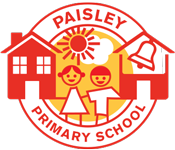 We value every child in our community: we want them to aspire to the greatest things!   Physical Intervention Policy    September 2023POLICY STATEMENTIt is recognised that the vast majority of pupils in our school respond positively to our school behaviour policy and high expectations. The well-being, welfare and safety of all pupils and staff at Paisley Primary School are of paramount importance.It is acknowledged that in exceptional circumstances, staff may need to take action in situations where the use of reasonable force may be required.Paisley Primary School acknowledges that physical techniques are only part of a whole-setting approach to behaviour management. Positive handling will only be used as a last resort when all other behaviour management strategies have failed or when pupils, staff or property are at risk.Paisley Primary School does not support the routine use of physical interventions.All staff at Paisley Primary School understand that school cannot use force as a punishment; it is always unlawful to use force as a punishment.Positive handling uses the minimum degree of force necessary for the shortest period of time to prevent a pupil harming themselves, others or property.The scale and nature of any physical intervention must be proportionate to both the behaviour of the individual to be controlled, and the nature of the harm they might causeEvery effort will be made to ensure that all staff in this school: (i) Clearly understand this policy and their responsibilities in the context of their duty of care in taking appropriate measures where reasonable force is necessary and (ii) are provided with appropriate training to deal with these difficult situations.
Objectives:The objectives of our policy are in maintaining our duty of care in:protecting the safety of all students;protecting the safety of staff;protecting the good order of the learning environment;preventing damage to property;preventing students from committing criminal acts.In discharging that duty of care, staff might be required to use force for the purpose of preventing a pupil from, for example:self-harming; causing injury to other students or staff;causing personal injury;committing an offence;causing damage to property;engaging in any behaviour prejudicial to the maintenance of good orderand discipline in the school or among any of its students.DEFINITIONSNo legal definition of “reasonable force” exists however for the purpose of this policy and the implementation of it in Paisley Primary School, the clarification provided in the DfE guidance document ‘use of reasonable force’, 2013 is used:
What is reasonable force?The term ‘reasonable force’ covers the broad range of actions used by most teachers at some point in their career that involve a degree of physical contact with pupils. Force is usually used either to control or restrain. This can range from guiding a pupil to safety by the arm through to more extreme circumstances such as breaking up a fight or where a student needs to be restrained to prevent violence or injury. ‘Reasonable in the circumstances’ means using no more force than is needed. As mentioned above, schools generally use force to control pupils and to restrain them. Control means either passive physical contact, such as standing between pupils or blocking a pupil's path, or active physical contact such as leading a pupil by the arm out of a classroom. Restraint means to hold back physically or to bring a pupil under control. It is typically used in more extreme circumstances, for example when two pupils are fighting and refuse to separate without physical intervention. School staff should always try to avoid acting in a way that might cause injury.It is acknowledged that in extreme cases it may not always be possible to avoid injury as an accidental consequence of the intervention.Different types of physical contact with pupils:Physical contact situations in which proper physical contact occurs between staff and pupil. Examples of where touching a pupil might be proper or necessary: - Holding the hand of the child at the front/back of the line when going to assembly or when together around the school; - When comforting a distressed pupil; - When a pupil is being congratulated or praised; - To demonstrate how to use a musical instrument; - To demonstrate exercise or techniques during PE lessons or sports coaching; and - To give first aid.Physical Intervention This may be used to divert a pupil from a destructive or disruptive action, for example guiding or leading a pupil where the pupil is compliant.Physical Control/Restraint This will involve the use of reasonable force when there is an immediate risk to pupils, staff or property. It is important to note that the use of “reasonable force” should be seen as a last resort. All such incidents must be recorded and be stored in an accessible way. If at all possible, more than one member of staff should be present if physical restraint is necessitated. The level of compliance from the pupil determines whether or not the interaction is an intervention or a restraint.Strategies for Dealing with Challenging Behaviour and Escalating SituationsStaff consistently use positive strategies to encourage acceptable behaviour and good order, in line with the Paisley Primary School Behaviour Policy. Every effort will be made to resolve conflicts positively.Staff should be able to justify that strategies other than force have been attempted and proved ineffective or would have been impractical. Furthermore, staff should recognise that restraint is only a small part of a wider spectrum of positive framework that may include use of space, safe environments, diversions, calm stances and postures, non- threatening facial expressions, low tone, volume and pace in communication, careful use of words, and physical reassurance and prompts.Consideration of these strategies should be maintained during and after the need for physical contact. As soon as it is safe, any hold or restraint should be gradually relaxed to allow the pupil to regain self-control. The pupil should be informed about what will happen next and be offered reassurance and encouragement to remain calm. In this way the pupil will be more likely to see the restraint as an act of care.All members of school staff have a legal power to use reasonable force. (Section 93, Education and Inspections Act 2006).The 1996 Education Act (Section 55O A) stipulates that:A member of the staff of a school may use, in relation to any pupil at the school, such force as is reasonable in the circumstances for the purpose of preventing the pupil from doing (or continuing to do) any of the following, namely—(a) committing any offence,(b) causing personal injury to, or damage to the property of, any person (including the pupil himself/herself), or(c) engaging in any behaviour prejudicial to the maintenance of good order and discipline at the school or among any of its pupils, whether that behaviour occurs during a teaching session or otherwise.This applies where a member of staff is on the school premises and elsewhere at a time when, as a member of school staff, that adult has lawful control of the children concerned, for example, on a school trip.The decision on whether to physically intervene is down to the professional judgement of the adult concerned. Whether the force used is reasonable will always depend on the particular circumstances of the case. The use of force is reasonable if it is proportionate to the consequences it is intended to prevent. This means the degree of force used should be no more than is needed to achieve the desired result. (DfE guidance document ‘use of reasonable force’, 2013).Individual members of staff cannot be required to use physical restraint. However, as teaching and non-teaching staff work in ‘loco parentis’ and should always operate with an appropriate ‘duty of care’, it might be argued that failing to take action (including a failure to use reasonable force) may in some circumstances breach that duty. (DfE guidance document ‘use of reasonable force’, 2013AUTHORISED STAFFSection 550A of the Education Act 1996 permits adults who have lawful charge or control of children to use reasonable force to control or restrain them. These include:Teachers;family support workers;teaching assistants;SMSAs;representatives from outside agencies;other adults who may be working with children either on school premises or accompanying them on out of school activities, e.g. during field trips or on school journeys.Wherever possible physical restraint should only be used by those with appropriate training. However, it is acknowledged this may not always be possible and physical restraint may be used as an emergency measure by someone without appropriate training to ensure the safety of children in their care. Any physical intervention should be conducted making reasonable adjustment for students with SEN or disabilities. In this instance, someone with appropriate training should be called for immediately.RECORDINGPaisley Primary School keeps a record of all incidents where physical intervention involving the use of force against resistance from a child has been necessary (see Appendix 3). The record should be completed by the end of the working day on which the incident took place. A member of the Senior Leadership Team will be told at the earliest possible time after an incident. The adult involved may seek guidance from a senior colleague and/or their trade union representative before filling in their report.A member of the Senior Leadership Team will discuss the incident with any children or staff who were present and, where appropriate, collect a written account from them. In line with our commitment to working with parents, we aim to maintain an open discussion during any relevant procedure which may follow an incident.The school will regularly review the number and type of incidents in which physical intervention and/or restraint has been necessary. This will be used to ensure that there is adherence to this policy and to identify improvement needed in other policies and procedures of the school.The Senior Leadership Team are responsible for ensuring the forms are viewed and signed and logging them in the bound and numbered book.  .A behaviour chronology sheet will be issued to record guides or escorts.RISK ASSESSMENTWhen it is likely that a child’s behaviour may necessitate the use of physical intervention and/or restraint as one of the reactive strategies, a risk assessment must be carried out using the format in Appendix 4.POSITIVE HANDLING PLANWhen the Individual Education Plan and risk assessment indicate the likely need for school staff to hold or restrain a child to prevent an injury, the school should record this in a Positive Handling Plan. The information in the risk assessments will help to inform this plan which will outline:Who has been consulted about the plan.The type of physical intervention to be used.Which adults are authorised to use this intervention.Parental consent for the plan.Headteacher authorisation for the plan.The recommended format for a Positive Handling Plan is included in Appendix 5.SHARING OF INFORMATIONAll members of the school community should know of the existence of this policy. In principle, as few people as possible should know of any specific incident and staff should maintain confidentiality to the greatest possible extent. This is to enable governors and staff involved in any consequence or complaint to do so without having acquired hearsay knowledge.MONITORING INCIDENTS WHERE PHYSICAL RESTRAINT IS USEDThe Headteacher/deputy Headteacher will monitor records of any incidents in order to:Identify any patterns of behaviour resulting in the use of physical intervention.Review the levels of staff awareness of and compliance with the school policy.Inform staff training needs.Explore the relationship between the use of physical intervention and behaviour in school.ACTION AFTER AN INCIDENTThe Headteacher/deputy head will ensure that each incident is reviewed, investigated and recorded as stated above. If further action is required, this will be pursued through the appropriate procedures which may include: - Child Protection Policy – Behaviour Policy - Local Authority Exclusion Procedure.It is the responsibility of the class teacher/support staff to ensure a phone call is made to the student’s parents/carers on the day of the incident(s). One call is sufficient for multiple incidents. A post incident meeting will take place in which the views of all involved and recorded, following this a review of the child’s risk assessment may be required. See appendix 6If it is likely that the student would come to significant harm as a result of such a phone call, then the incident would not be reported to the parents/carers but would be reported to the Local Authority Safeguarding Officer.Data Protection/GDPR: The school allows full on-site access for parents/carers/professionals to the positive handling forms and bound book where the information relates to their own children/clients. In order to maintain data protection integrity for other children and staff who might be mentioned in these documents we do not allow the forms or copies of such to be taken off-site.
COMPLAINTSThe availability of a clear policy about reasonable force and early involvement of parents should reduce the likelihood of complaints but may not eliminate them. Complaints following a dispute about the use of physical intervention by an adult should be pursued in accordance with the Complaints Procedure. 
This policy was reviewed by:Mr J.Danson/Mrs C.Juggins/Miss . Hoy (To be reviewed, Summer Term, 2024)                   Appendix 1ADVICE FOR STAFFAt Paisley Primary School, we believe that physical intervention and/or restraint should be the last resort. In the majority of cases de-escalation and diffusion are the appropriate methods of dealing with situations that might result in a threat to the health and safety of any individuals. On extremely rare occasions it may be appropriate for staff to intervene physically with or between pupils. These include:• Injury, or risk of injury, to another pupil• Injury, or risk of injury, to a member of staff• Serious damage to propertyAny intervention should be a last resort and be proportionate, reasonable and appropriate, and be done with the aim to reduce not provoke.All staff owe a duty of care to pupils. To take no action, where the outcome is that a pupil injures him/herself, or another, including staff, could be seen as negligence.Members of staff facing confrontational situations with pupils are reminded that the following behaviours can either reduce or inflame incidents, and that a brief moment of risk assessment may allow the time to decide on the appropriate action necessary.Staff are strongly advised not to physically stop pupils from leaving their room. They should give a clear choice and spell out consequences, but unless there is a risk of injury should never block a pupil’s exit.Remaining calm – the ability to try and remain calm and appear relaxed is less likely to provoke. A relaxed posture and a non-threatening (CALM) stance, i.e. not toe-to-toe, are recommended.Awareness of space – try to be aware of the space around you and avoid stepping into another individual’s personal/intimate space. Try to take a step back outside the circle of danger.Pacing and chasing – angry people often pace around in tense situations and staff should try to avoid the temptation to follow as they attempt to help them calm down. This can be counter-productive as it may trigger an animal chase response and drive the other person away. Where possible it is preferable for the staff member to stand still, speaking calmly, clearly and confidently – or even sit down.Intonation - when people are anxious or angry they tend to talk faster, higher and more loudly. In a potential crisis situation staff need to deliberately speak slower, lower and more quietlyHelp ScriptConnect by using pupil’s nameRecognise the feelingsTell the pupil you’re there to helpYou talk and I will listenGive directionDiffusing body language responsesSocial distanceSideways stance, step backIntermittent eye contactRelaxed body posturePalms openCalm stanceValues of stepping back from a situation, both physically and emotionallyAllows a more considered responseTime to make a ‘dynamic’ risk assessment and seek assistanceAllows other person ‘take up’ time to make their own choicesApplication of Force (DfE advice to schools 10/98) Staff should NOT act in a way that might reasonably be expected to cause injury. This includes:Slapping, punching, kicking or tripping a pupilTwisting or forcing limbs against jointsIndecently touching, holding or pulling a pupil by the hair or earOther than in circumstances that are exceptional, using reasonable force to hold a pupil face down on the groundIn the event of a serious incident e.g. a fight, staff should:Make their presence felt – “stop fighting, stop fighting”Send for assistanceSpell out sanctionsRemove the ‘fuel’ by clearing the ‘audience’ awayBe a witnessIntervene physically if confident and having assessed the degree of risk, but should not ignore or walk away.Appendix 2Appendix 3Positive debrief: repair, reflection and rebuilding of relationships is an essential element in the positive handling response.Appendix 4RISK ASSESSMENT Appendix 5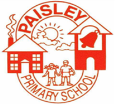 Positive Handling PlanName:				                   DOB: Appendix 6 Paisley Primary SchoolPost Restraint Information Form 
To be read in conjunction with: Child Protection Policy; Anti-Bullying Policy; Health and Safety Policy; Special Educational Needs Policy; Behaviour Policy; Accessibility Policy; Intimate Care Policy; Sex and Relationships Policy; Complaints Procedure; and Whistle Blowing Policy.DoDon’tAppear calm and relaxed.Appear afraid and unsure of yourself; appear bossy, arrogant;Assume an “I don’t give a damn about you” attitude.Keep the pitch and volume of your voice down.Raise your voice.Feel comfortable with the fact that you are in control (if you control yourself, you control the situation);project a calm assured feeling that you will see the situation through to peaceful end no matter what happens.Appear to expect an attack (or you will have one).Talk with the pupil.Give commands; make demands.Be very matter of fact if the pupil becomes agitated; be sensitive and flexible yet consistent; be aware of body language;Monitor breathing (chest movements) which can cause aggressive responses.Make threats (Especially any that you are not absolutely sure that you can carry through!);Maintain continuous eye contact; Gesticulate; (this may provoke confrontation).Stay close to the pupil and attend to him/her.Turn your back or leave; invade the pupil’s personal space.Be patient; if a pupil’s agitation increases to the verge of attack:* Acknowledge his/her feelings;Continue with a matter of fact attitude;Always leave the pupil an avenue of escape.Display emotion; argue;Corner the pupil physically or psychologically.Where possible, remain seated as long as the pupil does; avoid crowding.Get up and move towards the pupil.Stay near him/her, about one arm’s length away; stand to one side; give the pupil more space if appropriate.Give up.Seek to relax your muscles and keep them under control.Tense your muscles.Log No:Positive Handling RecordDateChild’s nameStaff involvedStaff involvedWitnessesLocationStart timeDuration of restraintDuration of restraintReason for RPIReason for RPIReason for RPIReason for RPIReason for RPIReason for RPIReason for RPICriminal OffenceInjury to:Other childrenSerious disruptionAbscondingInjury to:AdultsDamageInjury to:SelfHelp script used?YESNOReasonChild told PH will be used?YESNOIncident.Diversion, Distraction and De-escalation employedDiversion, Distraction and De-escalation employedDiversion, Distraction and De-escalation employedDiversion, Distraction and De-escalation employedDiversion, Distraction and De-escalation employedDiversion, Distraction and De-escalation employedDiversion, Distraction and De-escalation employedDiversion, Distraction and De-escalation employedVerbal advice & supportFirm clear directionsNegotiationLimited choicesDistractionDiversion/DiffusionReassurancePlanned ignoringCALM stance & talkTake-up timeHumourWithdrawal offeredWithdrawal directedTransfer adultReminders about consequencesSuccess remindersPhysical strategies employedPhysical strategies employedPhysical strategies employedPhysical strategies employedPhysical strategies employedPhysical strategies employedPhysical strategies employedPhysical strategies employedStanding figure of 4 (2 person)Standing single elbow (2 person)Sitting single elbow (2 person)Half shieldStanding double elbow (1 person)Standing double elbow (2 person) Fight responseCaring C guidePunch/kick responseSmall child escortOtherPHP amended?NOYESReasonPositive Debrief NOYESSignatures Signatures DateSignaturesDateMonitor SignatureRisk Assessment Completed by:Risk Assessment Completed by:Name of Child:Name of Child:Child’s Date of Birth:Class:Ethnicity:Gender:Identification of RiskIdentification of RiskIdentification of RiskDescribe the foreseeable risks:Describe the foreseeable risks:Describe the foreseeable risks:Is the risk:potentialoccurringAssessment of riskAssessment of riskAssessment of riskIn which situations does the risk usually occur?In which situations does the risk usually occur?In which situations does the risk usually occur?How likely is it that the risk will occur? (unlikely, possible, probable, likely)How likely is it that the risk will occur? (unlikely, possible, probable, likely)How likely is it that the risk will occur? (unlikely, possible, probable, likely)If the risk arises, who is likely to be injured or hurt?If the risk arises, who is likely to be injured or hurt?If the risk arises, who is likely to be injured or hurt?What kinds of injuries or harm are likely to occur?What kinds of injuries or harm are likely to occur?What kinds of injuries or harm are likely to occur?How serious are the adverse outcomes? (severe, substantial, minor, minimal)How serious are the adverse outcomes? (severe, substantial, minor, minimal)How serious are the adverse outcomes? (severe, substantial, minor, minimal)Risk Reduction OptionsRisk Reduction OptionsWhat actions are being taken to minimise the level of risk?(Consider changes to environment, awareness of triggers, de-escalation strategies, varying staff deployment, varying teaching group/size, access to quiet area)What actions are being taken to minimise the level of risk?(Consider changes to environment, awareness of triggers, de-escalation strategies, varying staff deployment, varying teaching group/size, access to quiet area)Any immediate actions to be taken, by whom and by when?Any immediate actions to be taken, by whom and by when?Signed:Role:Date:Copy to:ENVIRONMENTS & TRIGGERS - Describe the situations which have led to a dangerous incident in the past.This can result in:RISK - Circle (or make bold) the level of potential risk	Frequency		Low		Medium			High	Severity			Low		Medium			HighCircle (or make bold) and/or describe precisely what might happen (st = staff, ch=children)PREVENTION - Describe any changes to routines, personnel or environment which might reduce the risk of this happening.Positive debrief must be used following a crisis.DIVERSION AND DISTRACTIONS - Describe interests, words, objects etc which may divert attention from an escalating crisis.DE-ESCALATION – Describe any strategies which have worked in the past or should be avoided.DE-ESCALATION – Describe any strategies which have worked in the past or should be avoided.DE-ESCALATION – Describe any strategies which have worked in the past or should be avoided.DE-ESCALATION – Describe any strategies which have worked in the past or should be avoided.DE-ESCALATION – Describe any strategies which have worked in the past or should be avoided.DE-ESCALATION – Describe any strategies which have worked in the past or should be avoided.TryAvoidTryAvoidVerbal advice and supportLimited choicesFirm clear directionsDistractionNegotiationDiversionReassuranceWithdrawal DirectedPlanned ignoring when safeTransfer AdultC.A.L.M. taking/stanceReminders about ConsequenceTake up TimeHumourWithdrawal OfferedSuccess RemindersPHYSICAL INTERVENTION – Describe any strategies which have worked in the past or should be avoided.PHYSICAL INTERVENTION – Describe any strategies which have worked in the past or should be avoided.PHYSICAL INTERVENTION – Describe any strategies which have worked in the past or should be avoided.PHYSICAL INTERVENTION – Describe any strategies which have worked in the past or should be avoided.PHYSICAL INTERVENTION – Describe any strategies which have worked in the past or should be avoided.PHYSICAL INTERVENTION – Describe any strategies which have worked in the past or should be avoided.TryAvoidTryAvoidStanding Wrap if size appropriateHelp HugSitting Wrap if size appropriateCradle HugStanding Double ElbowSmall child escortStanding Single ElbowHalf shieldStanding Single Elbow (2 person)Other Time Out (removed to less stimulatingEnvironment but supervised andSupported)Sitting Single Elbow (2 person)Other Time Out (removed to less stimulatingEnvironment but supervised andSupported)LISTENING & LEARNING - Describe any strategies which have worked in the past. Or those which should be avoided.RECORDING AND NOTIFICATIONS REQUIREDRECORDING AND NOTIFICATIONS REQUIREDRECORDING AND NOTIFICATIONS REQUIREDRECORDING AND NOTIFICATIONS REQUIREDName Status Signed Date Placing AuthoritySocial WorkerEducational PsychologistParents/GuardiansDoctor/NurseOthers Child’s nameDate of IncidentDate of Post Restraint information gatheringDate of recorded on to CPOMSChild’s ViewsParent ViewsLearning Points for StaffAny further information or training required?Signature of ParentSignature of staffSignature of Designated Safeguard Lead,Signature of Head teacher